28 ноября 2018 годаВедущие вебинара:Новикова Полина Игоревна, Специалист по социальной работе ГКУ «РРЦ»;Золотарева Лилия Зуфаровна, Психолог ГКУ «РРЦ»;Соловьев Михаил Михайлович, Научный сотрудник ГКУ «РРЦ».В рамках вебинара были рассмотрены следующие вопросы:-  Метод визуальной коррекции для пожилых и инвалидов: цель, задачи, механизмы действия. Этапы реализации технологии; -  Арт-терапия в пожилом возрасте. Рекомендации по внедрению; - Социально-психологическое самочувствие пожилых людей, проживающих в домах-интернатах для престарелых и инвалидов Республики Татарстан. Данные социологического исследования.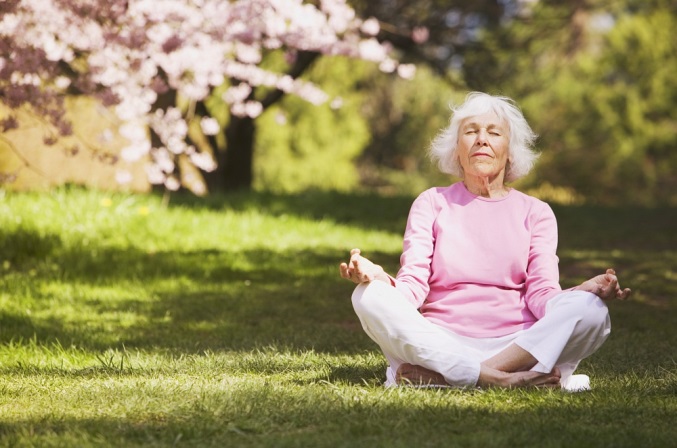 